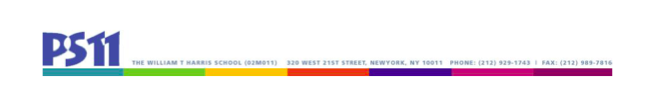 SLT Meeting3.8.223:00 - 4:00Attendance:Principal:Bob Bender, PS 11 Principal Teachers:Emma Balmuth-lorisEmily ColbertMarketa KawaKim OlsonHolli Weiss (UFT Chapter Chair)Community Representative: Debbie Osborne, PS 11 Programs and Community Based Organization (CBO) representative Parents: Inbar Aricha-MetzerRebecca Berkebile (Secretary)Courtney LewisReshma Saujani Edward So Jordan Wright (Chair) Minutes: I. Standing agenda items for SLTA. Family Engagement/CommunicationSLT hosts an annual end-of-year potluck in the PS 11 school yard.  Mr. Bender is confirming we can have un-vaccinated parents in the school yard.  There would not be a pot-luck with respect to food, but we could offer individually wrapped items.  Mr. Bender has booked a DJ for the evening of June 24th.  The group is also considering alternate venues because of the construction in the school yard (including 21st street and the Chelsea Piers athletic field).    Mr. Bender will encourage grade-level outdoor projects with caretakers, to promote family engagement.  Although these are not the same as Family Fridays, they are a way for caretakers to connect with teachers and the school.  Mr. Bender is also considering the appropriate location for the 5th grade graduation, whether to host an in-person school tour, and other indoor events that parents would attend.  The major concern is one of equity, given that parents must show proof of vaccination to enter the building.  Mr. Bender is checking on whether this rule still applies when students are not in the school, during evening hours.  The school does not want any parents/children to feel left out because of their vaccination status.  Mr. Bender will send out an anonymous survey to get a sense of how many people would not attend events because of their vaccination status, to determine the scope of this issue.    B. Health & Safety (including mental health)Pre-k students still have to wear masks, per the DOE.  Many parents of pre-k students have reached out to the Mayor and Chancellor and signed a petition regarding this decision.  The pre-k students have been handling the masking well, and do not appear to feel marginalized.  Many other students and teachers are continuing to mask throughout the school, and all teachers who enter the pre-k room are masked.The health screener that is required by the DOE is a waste of time and resources, making it more time-consuming to get kids into the school in the morning.  There have been several cases of COVID19 recently, but it is unclear whether it is part of some larger uptick or just a random anomaly.  II. Comprehensive Education Plan	Tabled.III. New Business
Name Change CommitteeThe materials required to change the name of PS 11 from William T. Harris School to Sarah J. Garnet School have all been submitted to the Chancellor, and we are waiting to hear back from him.  The Chancellor’s office has confirmed that it has received the materials and is reviewing them.  IV. AdjournNext meeting: Tuesday, April 12, 3-4:30pm